Accreditation Updates Webpagehttps://ohana.kapiolani.hawaii.edu/accreditation-updates/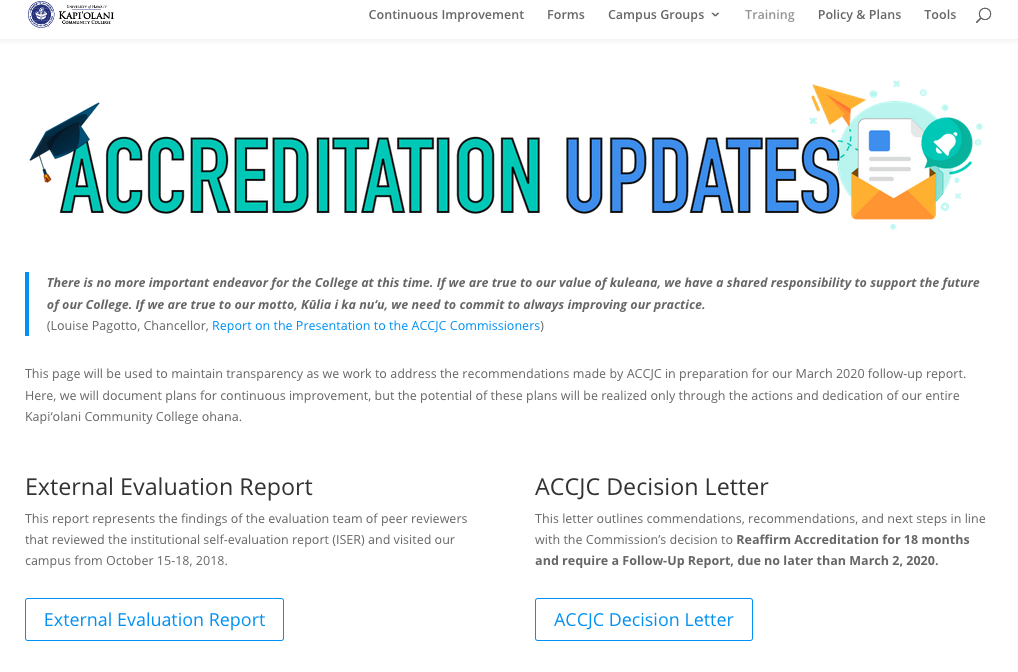 